IEEE P802.11
Wireless LANsAbstractThis submission proposes text changes to table Table 35-6 – Indication of supported channel widths by an EHT STA.Interpretation of a Motion to AdoptA motion to approve this submission means that the editing instructions and any changed or added material are actioned in the TGbe Draft 1.4.  This introduction is not part of the adopted material.Editing instructions formatted like this are intended to be copied into the TGbe Draft (i.e. they are instructions to the 802.11 editor on how to merge the text with the baseline documents).TGbe Editor: Editing instructions preceded by “TGbe Editor” are instructions to the TGbe editor to modify existing material in the TGbe draft.  As a result of adopting the changes, the TGbe editor will execute the instructions rather than copy them to the TGbe Draft.Discussions: Although spec saying reserved bits are set to 0, it was identified few vendors don’t follow in HE STA. Propose to add text and make sure EHT STA set reserved to 0.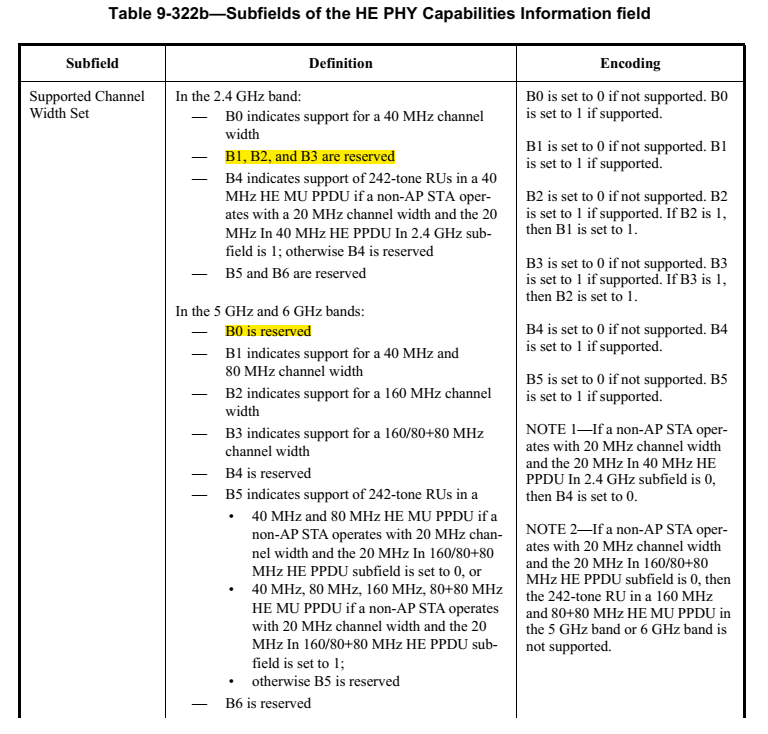 To TGbe editor: please change Table 35-6 as following (changes to the table are on top of the changes to the same table in DCN 1220r1):Table 35-6 – Indication of supported channel widths by an EHT STAProposed changes to the table of supported channel widthProposed changes to the table of supported channel widthProposed changes to the table of supported channel widthProposed changes to the table of supported channel widthProposed changes to the table of supported channel widthDate:  2022-03-10Date:  2022-03-10Date:  2022-03-10Date:  2022-03-10Date:  2022-03-10Author(s):Author(s):Author(s):Author(s):Author(s):NameAffiliationAddressPhoneemailXiaogang ChenIntel2111 NE 25th Ave, Hillsboro, OR, 97124Xiaogang.c.chen@Intel.comOperating BandMaximum supported channel widthSupported Channel Width Set subfield in the HT Capabilities elementSupported Channel Width Set and the Extended NSS BW Support subfields in the VHT Capabilities element
(See Table 9-311)Supported Channel Width Set subfield in the HE Capabilities elementSupport For 320 MHz in 6 GHz subfield in the EHT Capabilities element2.4 GHz20 MHz0N/ASet B0 to 002.4 GHz40 MHz1N/ASet B0 to 105 GHz20 MHz
(See NOTE)0Set to indicate support for up to 80 MHzSet B1 to 0, B2 to 0, B3 to 005 GHz80 MHz1Set to indicate support for up to 80 MHzSet B1 to 1,
B2 to 0, B3 to 005 GHz160 MHz1Set to indicate support for up to 160 or 80+80 MHzSet B1 to 1,
B2 to 106 GHz20 MHz (See NOTE)N/AN/ASet B1 to 0, B2 to 0, B3 to 006 GHz80 MHzN/AN/ASet B1 to 1,
B2 to 0, B3 to 006 GHz160 MHzN/AN/ASet B1 to 1,
B2 to 106 GHz320 MHzN/AN/ASet B1 to 1,
B2 to 11NOTE – This corresponds to the 20 MHz-only non-AP EHT STA.  An EHT AP does not use this setting.NOTE – This corresponds to the 20 MHz-only non-AP EHT STA.  An EHT AP does not use this setting.NOTE – This corresponds to the 20 MHz-only non-AP EHT STA.  An EHT AP does not use this setting.NOTE – This corresponds to the 20 MHz-only non-AP EHT STA.  An EHT AP does not use this setting.NOTE – This corresponds to the 20 MHz-only non-AP EHT STA.  An EHT AP does not use this setting.NOTE – This corresponds to the 20 MHz-only non-AP EHT STA.  An EHT AP does not use this setting.